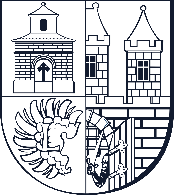 Zápis z 3. zasedání Rady městské části Praha 1824. Února 2021Dodatek ke smlouvě S-2017/95/0042Předkládá: radní HalamaOdbor: OSM	Zpracovala: xxxxxx9.1	Usnesení č. 085/03/21RMČ schvaluje uzavření dodatku č. 2 ke smlouvě č. S-2017/95/0042 se společností BEST KEBAB s.r.o., IČ 04347285, jehož předmětem je celková rekonstrukce, zvětšení, případně výměna stánku, včetně zpevnění povrchu pod a okolo stánku, a to vše na náklady nájemce. Výše nájemného zůstane po dobu dvou let od provedení stejná, následně bude hrazeno nájemné ve výši 11.000 Kč měsíčně. Ostatní znění smlouvy zůstávají beze změn.  RMČ ukládá OSM zajistit uzavření dodatku.9.2	Důvodová zpráva:9.2.1	Legislativní podklady:zákon č. 131/2000 Sb., o hlavním městě Prazezákon č. 89/2012 Sb., občanský zákoník9.2.2	Odůvodnění předkladu9.2.3	Další přílohy nebo odkazy:	dodatek č. 2 9.3	Termín realizace přijatého usnesení: ihned 9.4	Zodpovídá:	radní Halama – OSM 9.5	Hlasování:	pro   5		proti   0	zdržel se   0Usnesení bylo přijato.